Read Genesis 8:1-19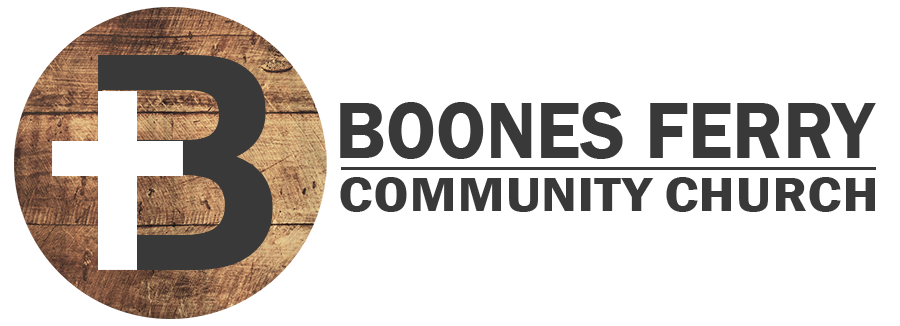 1. How did Sunday's sermon impact you or what did you learn in Word Like Fire? 2. Review the chart on the next page carefully. What stands out to you about God's timing, especially when compared with any assumptions you may have had? 3. How and why did Noah make an active effort to determine the state of the earth when he could have just waited passively for God's sovereign timing? 4. Challenge. What role does our active participation or effort play when it comes to waiting on the Lord's sovereign plan to unfold in our lives?5. Even though Noah had determined that the waters had fully subsided, what do you learn from his choice to wait for God to give the command to leave the ark? 6. How is God's command and plan for humanity the same before and after the flood? How are God's commands in your life unchanging no matter what sins you commit?  7. Reflection. Consider an area of your life where you might need to renew your commitment to obedience. Prayer Focus: Let's pray that we would actively take part in continued obedience to God's already revealed direction. 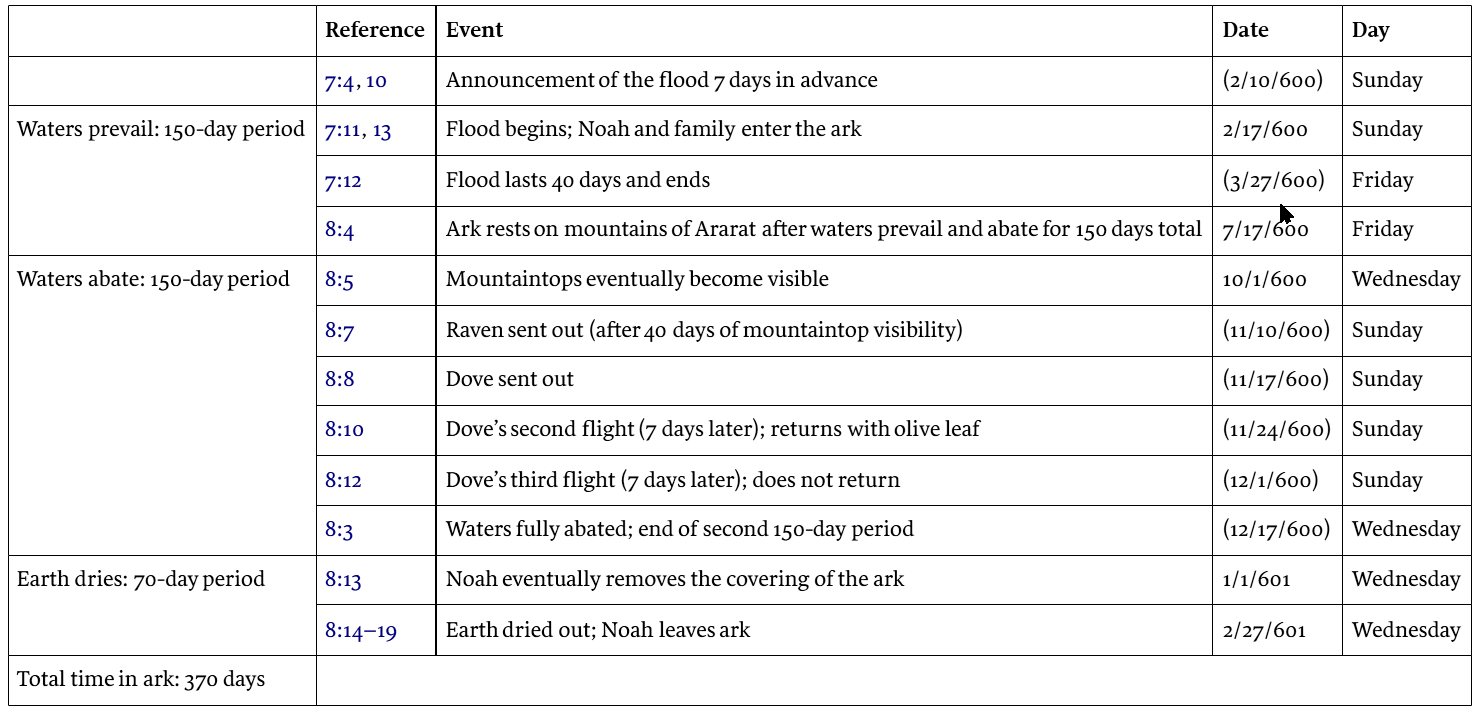 